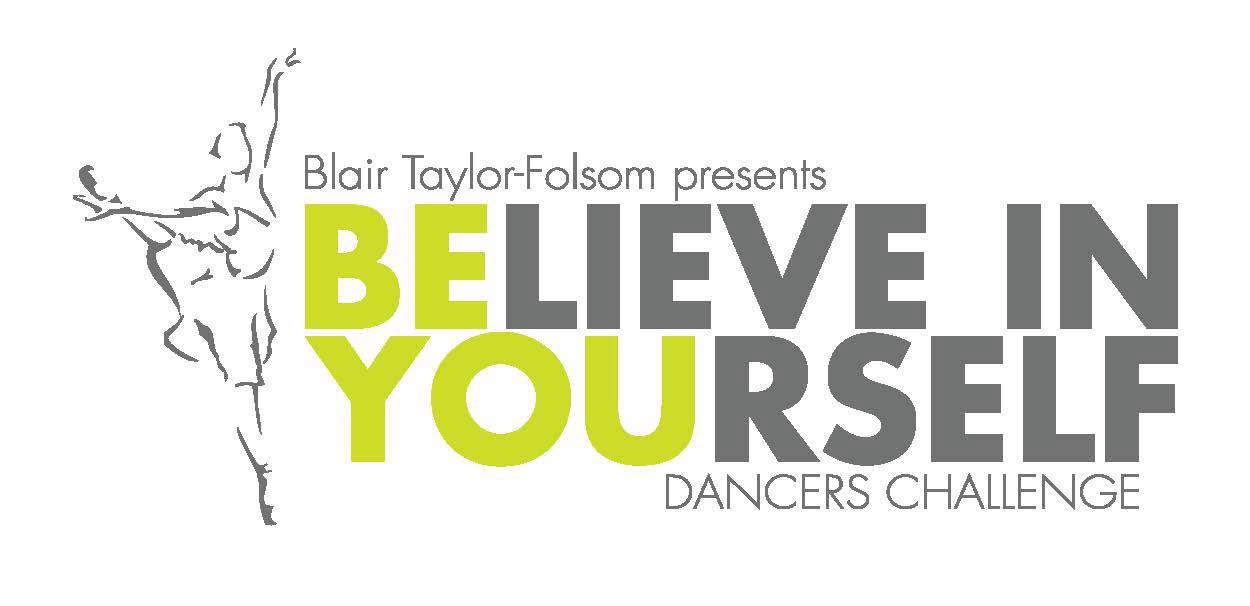 Team Competition—March 5, 2016Rigby High SchoolSchool: ___________________________________________________ Classification ______School Address: ______________________________________________________________School Phone #: __________________________COACHES INFORMATIONHead Coach: __________________________________________________________________Cell Phone: ____________________Assistant Coach: _______________________________________________________________Email Address: ________________________________________________________________CATEGORIES (Please circle all categories your team will be entering)  MILITARY           DANCE              KICK             LYRICAL             HIP HOP         PROP        NOVELTY$60 per routine with a max of $250 per team entry.Number of team members ________  T-shirt sizes XS _____ S _____ M _____ L _____ XL _____Please write check to RIGBY HIGH SCHOOL c/o BYDC, 3850 E 300 N #2, Rigby, ID 83442Entry Forms and checks must be postmarked by February 1st, 2016.For any questions, please direct them to your competition director.Blair Taylor-Folsom208.201.4180---blairfolsom@cableone.netThis championship is a fundraiser for Breast Cancer Awareness and Diversity programs throughout Idaho.